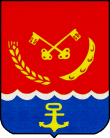 РАЙОННЫЙ СОВЕТ НАРОДНЫХ ДЕПУТАТОВМИХАЙЛОВСКОГО РАЙОНААМУРСКОЙ ОБЛАСТИ(пятый созыв)РЕШЕНИЕ26.05.2017г.                                                                                              № 55/590с.ПоярковоОб отчете главы Михайловского района Жугана Сергея Ивановича.  Заслушав отчет главы Михайловского района о результатах своей деятельности и деятельности администрации Михайловского района, руководствуясь п. 5.1 ст.36 Федерального закона от 06.10.2003г. № 131-ФЗ «Об общих принципах организации местного самоуправления в Российской федерации», п.6.3 ст.25 Устава Михайловского района, районный Совет народных депутатов РЕШИЛ: 1. Отчёт главы Михайловского района принять к сведению, деятельность главы Михайловского района признать удовлетворительной. 2. Опубликовать отчет на официальном сайте администрации Михайловского района. 3. Настоящее решение вступает в силу со дня его принятия.Председатель районного Совета                                                          Т.Н.ЧерныхУважаемые депутаты, приглашенные!       	В соответствии  с п.5.1 ст.36 Закона РФ № 131 ФЗ «Об общих принципах организации местного самоуправления в Российской Федерации» в соответствии со ст.26 Устава Михайловского района  представляю районному Совету народных депутатов отчет о работе администрации района и главы за 2016 год.Администрация района и ее структурные подразделения в 2016 году строили свою работу в соответствии с Федеральным законом «Об общих принципах организации местного самоуправления в Российской Федерации», которая была направлена на решение вопросов местного значения, исполнение переданных полномочий от государственных органов Амурской области и поселений, на обеспечение жизнедеятельности учреждений бюджетной сферы и эффективной работы всего хозяйственного комплекса района.Бюджетная и налоговая политика в 2016 году была направлена на мобилизацию доходных источников консолидированного бюджета района путем сокращения недоимки по платежам в бюджеты всех уровней, снижения неформальной занятости, жесткую экономию бюджетных средств.Бюджет – главный инструмент проведения социальной, финансовой, инвестиционной политики на территории района, что предъявляет особые требования по его устойчивости.В результате работы бюджетной комиссии при финансово-экономическом управлении районной администрации, на заседаниях которой рассматривались вопросы функционирования бюджетных учреждений, разрабатывалась стратегия бюджетной политики района, схемы сокращения расходной и пополнения доходной части бюджета, а также вопросы межбюджетных отношений с вышестоящим (областным) бюджетом и бюджетами поселений, был сформирован крайне урезанный, но реальный бюджет 2016 года. Прирост фактических поступлений в бюджет района по сравнению с 2015 годом увеличился на  4% или на 20,3 млн. руб. Доходная часть районного бюджета за 2016 год исполнена в сумме 521,1 млн. рублей, что составляет 100,3 % к плановым значениям, в том числе собственные доходы исполнены в сумме 120,3 млн. рублей.  Основным источником поступлений доходов районного бюджета является налог на доходы физических лиц  -  это 63,4 % собственных доходов. Из-за увеличения норматива отчислений поступления налога на доходы физических лиц в 2016 году по сравнению с уровнем 2015 года увеличились на 15,7 млн. рублей и составили 76,3 млн. рублей, что выше прогнозируемого уровня на 3,3 млн. рублей.Исполнение бюджета по доходам позволило в полном объеме выплачивать заработную плату работникам бюджетной сферы, осуществлять коммунальные платежи учреждений бюджетной сферы и другие расходы, предусмотренные бюджетом района. По расходам бюджет района исполнен в сумме 455,4 млн. рублей, что составляет 90,3% к уточненному плану, при этом удельный вес расходов на социальную сферу составил более 330 млн. рублей или  72% от общих расходов.В течение года продолжена работа по формированию расходов бюджета района на основе программно-целевого метода. Для этого в 2016 году реализовывалось 10 муниципальных программ. Доля программных расходов бюджета составила 81,3%. или 222 млн. рублей. Всего в 2016 году Михайловский район участвовал в реализации мероприятий 5 государственных программ на общую сумму более 175 млн.руб. Важной задачей в сфере межбюджетного регулирования в отчетном году являлось поддержание устойчивого исполнения местных бюджетов. Также как и ранее, из районного бюджета оказывалась помощь бюджетам поселений в виде дотации на выравнивание их бюджетной обеспеченности. На предоставление финансовой помощи поселениям района в 2016 году направлено более 26 млн. рублей.Большое внимание администрацией района уделяется эффективному использованию муниципального имущества и земельных ресурсов.Доходы от приватизации и сдачи имущества в аренду являются одним из источников формирования бюджета района. В отчетном году от использования имущества в бюджет района поступило 15,4 млн. рублей, от продажи имущества – 20,6 млн. рублей. Проведено ___аукционов по продаже движимого и недвижимого имущества. Проводилась работа по передаче имущества в собственность поселений. Несмотря на проводимую работу, пока нам не удалось выполнить повышенный план по неналоговым доходам, в том числе и по аренде земли. Начислено арендной платы за 2016 год 5,1 млн. рублей, поступило – 4,1 млн. рублей.Задолженность по арендной плате за использование муниципального имущества по состоянию на 01.01.2017 года составляет 4,7 млн.руб., в том числе просроченная задолженность – 4,1 млн.руб.Задолженность образовалась за аренду имущества администраций сельсоветов ОАО «Облкоммунсервис». Определением арбитражного суда Амурской области от 02.08.2016 г. в отношении ОАО «Облкоммунсервис» введена процедура, применяемая в деле о банкротстве,  наблюдение.Задолженность по прочим арендаторам по арендной плате отсутствует.В 2016 году в отношении должников администрациями сельсоветов был проведен комплекс мер, а именно:- направлено 10 исковых заявления в суд на общую сумму около 4 млн. рублей;- вступили в силу 9 решений суда на сумму 3,5 млн. рублей;- 1 заявление находится в стадии рассмотрения.В условиях ограниченного бюджета оптимизация расходов выходит на первый план. Одним из механизмов повышения эффективности использования средств местного бюджета является муниципальный заказ, который формируется путем проведения торгов.За отчетный период уполномоченным органом финансово-экономическим управлением администрации района было объявлено 18 конкурентных процедур, на сумму более 12 млн. рублей. Централизация процедур закупок для муниципальных нужд позволила сэкономить бюджетных средств по результатам завершенных конкурентных процедур  в размере 271тыс. рублей.Объем муниципального долга на 01 января 2017 снизился и составил 8,6 млн.рублей. За 2016 год погашено 2 млн 950 тыс.рублей кредита ПАО Сбербанк. На обслуживание муниципального долга направлено 762 тыс. рублей, что ниже прошлогоднего уровня на 282 тыс.рублей.Важным является вопрос внутреннего финансового контроля. В 2016 году в финансово-бюджетной сфере и в сфере закупок было проведено 5 проверок по внутреннему муниципальному контролю, 5 плановых проверок и 3 внеплановых проверки.Муниципальный контроль земель сельскохозяйственного назначения осуществлен в отношении 21 собственника земельных участков площадью 276 га и 10 арендованных участков площадью 12662 га. Нарушений в результате проверок не выявлено.Несомненно, базисом успешного развития и движения вперед является экономика. Показателем стабильности экономического развития района выступает рост заработной платы работников предприятий района. По итогам 2016 года среднемесячная заработная плата в расчете на одного работника по сравнению с соответствующим периодом прошлого года увеличилась на 7,5 % и составила 28674 рубля. Большая работа проводится администрацией района по поддержанию установленного указами Президента РФ уровня заработной платы работников бюджетной сферы, так у учителей общеобразовательных школ  района в 2016 году он составил 30675 рубля, педагогов детских садов 25257 рублей, педагогических работников дополнительного образования детей – 27627 рублей, работников культуры - 20478 рублей.	Однако беспокойство вызывает ситуация в коммерческих структурах, где по-прежнему фиксируются низкие зарплаты или «серые» схемы оплаты труда – это уход от налогообложения. Подобные явления недопустимы. Следствием этого являются низкие пенсии работников данных структур. Это негативно влияет и на формирование бюджета района. В этой связи необходимо продолжить работу по легализации «теневых» зарплат, выявление недобросовестных налогоплательщиков совместно с главами поселений, налоговыми и правоохранительными органами.За 2016 году уровень регистрируемой безработицы снизился с 3,07% до 3 %. По состоянию на 01.01.2017 в центре занятости на регистрационном учете стояло 309 человек, это на 2% меньше, чем в 2015 году. В течение отчетного года центром занятости было трудоустроено 110 человек, что составляет 16,9% от всех обратившихся граждан.Достаточно остро стоит вопрос трудоустройства инвалидов. В настоящее время в районе занято трудовой деятельностью 50 инвалидов трудоспособного возраста. Правительством РФ поставлена задача до 2018 года трудоустроить не менее 40% инвалидов, а к 2020 году до 50%, и ее необходимо выполнить, изыскать возможность создания рабочих мест. Анализ данных предприятий показывает, что объем отгруженных товаров собственного производства, выполненных работ и услуг собственными силами по всем видам экономической деятельности вырос на 16,3% и составил 650 млн. рублей.Увеличился объем отгруженной продукции предприятиями, занятыми производством, передачей и распределением пара и горячей воды, рост по отношению к аналогичному периоду прошлого года составил 5,3%.Состояние потребительского рынка является индикатором благополучия населения. В настоящее время торговля – это одна из самых динамично развивающихся сфер экономики района. В 2016 году свою деятельность на территории района осуществляло 157 предприятий торговли, 9 из них открылось в отчетном периоде.  Розничный товарооборот за 2016 год составил более 1 млрд. рублей, темп роста к соответствующему периоду прошлого года в фактических ценах составил 30,0 %. Однако остается актуальной проблема организации торговли в 8 малонаселенных пунктах района, где отсутствует стационарная торговая сеть. Важную роль в социально-экономическом развитии района играет малый и средний бизнес. Развитие этого сектора экономики обеспечивает не только рост производства, но и создание новых рабочих мест, и повышение благосостояния населения района. На сегодняшний день количество субъектов малого и среднего предпринимательства составляет 281 единицу, в том числе 54 –  это юридические лица, 227- индивидуальные предприниматели. По сравнению с предыдущим годом количество субъектов малого и среднего предпринимательства уменьшилось на 12 единиц (293), в том числе индивидуальных предпринимателей - на 8 единиц, юридических лиц – на 4 единицы.В сфере малого и среднего предпринимательства Михайловского района трудится 2238 человека, и это на 1,6 % меньше уровня прошлого года.В рамках государственной программы содействия развитию малого предпринимательства и самозанятости на базе Центра занятости населения в 2016 году 1 человек, получив финансовую поддержку по 58,8 тыс. рублей на одно рабочее место, зарегистрировался в качестве индивидуального предпринимателя и открыл собственное дело.В рамках муниципальной программы «Поддержка и развитие малого и среднего предпринимательства в Михайловском районе на 2013-2016 годы»  в ноябре 2016 года были подведены итоги конкурса по предоставлению гранта в форме субсидии начинающим  субъектам малого и  среднего предпринимательства. Победителем районного конкурса стал индивидуальный предприниматель Хромова М.В., ей была оказана финансовая поддержка в размере 86,0 тыс. рублей.Агропромышленный комплекс является ведущей отраслью экономики района. Объем продукции этого направления в структуре материального производства занимает более 71 %. Производством сельскохозяйственной продукции занимаются 57 хозяйств различных форм собственности. Из них 4 колхоза, 15 сельхозпреприятий, и 17 – индивидуальных предпринимателей, 21 - крестьянско – фермерское  хозяйство.        Площадь сельскохозяйственных угодий района составляет более 250 тыс. га.,  в том числе пашни – 154,7 тыс. га. Посевная площадь в 2016 году составила 141, 3 тыс. га, из них  под зерновые 29 тыс. га, под сою – 109,5 тыс.  га, многолетние травы -  около 3  тыс. га, (пары и залежи занимают по 4,4 тыс. га).За 2016 год сельскохозяйственными предприятиями района произведено 184,8 тыс. тонн зерна и сои, при этом урожайность составила по  зерновым культурам – 19,7 ц/га., сое – 11,6 ц/га.С целью поддержки местного АПК у нас принята и действует муниципальная программа «Развитие сельского хозяйства в Михайловском районе на 2015-2020 годы». В рамках этой программы, благодаря активному взаимодействию с Министерством сельского хозяйства области, было заключено 66 Соглашений, по которым сельхозтоваропроизводители получили более 45-ти млн. рублей субсидий из областного бюджета.В рамках программы «Поддержка малых форм хозяйствования» государственной программы «Развития сельского хозяйства и регулирование рынков сельскохозяйственной продукции, сырья и продовольствия Амурской области на 2014- 2020 годы» государственную поддержку получили 3 фермера для развития животноводческого направления сельского хозяйства.  Всего грантовая поддержка составила 12,2 млн. рублей, что на 9,9 млн. рублей больше чем в предыдущем году.В рамках муниципальной программы «Устойчивое развитие сельских территорий Михайловского района Амурской области на 2014-2017 годы и на период до 2020 года» государственную поддержку на  строительство жилья получила одна семья. Размер субсидии составил (1 217 281 р.).На обновление парка сельскохозяйственной техники хозяйствами района в 2016 году потрачено 473 млн. рублей, что на 136 млн. рублей больше 2015 года. Приобретены 21 трактор, 14 комбайнов, 4 грузовых автомобиля, 50 единиц сложного сельскохозяйственного оборудования.Актуальной остается проблема развития в районе животноводческого направления сельского хозяйства. Необходимо отметить, что поголовье скота в ЛПХ год от года продолжает уменьшаться. Ситуация не улучшилась даже с появлением новых животноводческих крестьянско-фермерских хозяйств. Считаю, что, несмотря на имеющиеся трудности в сельском хозяйстве, в агропромышленном комплексе района есть устойчивая основа для его дальнейшего поступательного развития.«Болевая точка» экономики района, не позволяющая ей развиваться – это отсутствие крупных инвестиций в создание новых производств или расширение действующих. Как правило, инвестиции действующего бизнеса направлены на замену изношенных основных средств, но не развитие, и составляют в разные годы от 110 до 250 млн. руб.Объем инвестиций в основной капитал за истекший период составил 221,0 млн.руб., что почти в 2 раза больше, чем в аналогичном периоде 2015 года.Инвестиции были направлены в основном в сельском хозяйстве: реконструкция 4 зерновых дворов (Новочесноково, Красный Яр, Зеленый Бор, Калинино) – 38,8 млн.руб., приобретение сельскохозяйственного оборудования – 473,0 млн. руб.; а также в образовании – капитальный ремонт спортивного зала с. Воскресеновка – 3,1 млн. руб., государственное управление – 4,6 млн.руб., дорожное хозяйство – содержание автомобильных дорог местного значения – 1,6 млн.руб., приведение в нормативное состояние участков дорог общего пользования местного значения в селах Воскресеновка, Зеленый Бор, Нижняя Ильиновка, Михайловка - 6,7 млн.руб.С целью улучшения инвестиционной привлекательности в настоящее время разработана «дорожная карта» по внедрению муниципального инвестиционного стандарта Амурской области в Михайловском районе. Этот документ определяет пошагово наши дальнейшие действия по полноценной инвестиционной работе и оказанию максимального содействия инвесторам в организационных вопросах.Одним из главных приоритетов деятельности администрации района является создание комфортных условий для проживания населения. А это в первую очередь улучшение жилищных условий и предоставление коммунальных услуг хорошего качества. Состояние и ситуация в отрасли ЖКХ оценивается по степени подготовки к очередному отопительному сезону и прохождению самого отопительного сезона. Серьезных срывов и чрезвычайных ситуаций на объектах  коммунального комплекса в 2016 году не зарегистрировано, локальные аварии устранялись в нормативные сроки.Особое внимание уделялось подготовке жилищно-коммунального хозяйства к отопительному периоду, проведены следующие виды ремонтных работ: заменено 8 котлов на котельных, произведен капитальный ремонт тепловых сетей 0,714 км в 2-х трубном исчислении и 0,403 км водопроводных сетей, заменена теплоизоляция на трубопроводах протяжённостью 2046,0 м. на котельных сел Воскресеновка, Зелёный Бор, Коршуновка,  Нижняя Ильиновка, Чесноково, Поярково. В отчетном году начата работа по заключению концессионных соглашений в отношении всех объектов жилищно-коммунального хозяйства.  Это позволит повысить надежность инженерной инфраструктуры и обеспечение безаварийного прохождения отопительного сезона.  В  2017 года указанная работа будет завершена.Актуальным остается вопрос сбора коммунальных платежей за оказанные населению жилищно-коммунальные услуги. Собираемость платежей с населения за указанные услуги составляет 97 %. Общая задолженность населения предприятиям ЖКХ на 01 января 2017 года составила 35,9 млн. рублей.Обеспеченность жильем остается одной из серьезнейших социальных проблем. За 2016 год введено в эксплуатацию  за счет индивидуальных застройщиков 133 кв. м. жилья, что составляет 11,1% от аналогичного показателя прошлого года. Этого конечно же недостаточно. В ходе реализации на территории Михайловского района программы «Обеспечение доступным и качественным жильем населения Михайловского района на 2015-2020 годы» подпрограммы «Обеспечение жильем молодых семей на территории Михайловского района на 2015-2020 годы»  в 2016 году социальную выплату получила одна семья. Общая сумма выплат составила 531,09 тысяч рублей.В 2016 году в рамках программы «Развитие транспортной системы в  Михайловском районе на 2015-2020 годы»  на общую сумму 6,7 млн. рублей были выполнены работы по ремонту 6,0 км дорожно-уличной сети, уложено 40 м труб под дорогами. Ремонтные работы проведены в селах Воскресеновка, Зеленый Бор, Нижняя Ильиновка, Михайловка.Более 1,5млн. руб. областных средств направлены на выполнение работ по содержанию автомобильных дорог местного значения общей протяженностью 63,5 км. на участках: Нижняя Ильиновка-Ярославка, Воскресеновка-Шумиловка, Михайловка-Петропавловка, Новочесноково-Высокое, Шадрино-Чесноково, Коршуновка-Нижняя Завитинка, Зеленый Бор-Красный Яр.Перевозки пассажиров в 2016 году осуществлял индивидуальный предприниматель ИП «Осийчук Е.Н.»  по 5-ти муниципальным регулярным автобусным маршрутам общего пользования и 2-м маршрутам в районном центре. По-прежнему не имеют регулярного автобусного сообщения с селом Поярково 8 населенных пунктов.           Основными проблемами по организации транспортного обслуживания населения этих сел являются отсутствие автобусов для обслуживания, пустые пробеги автобусов, низкий пассажиропоток. По данным муниципального перевозчика ИП «Осийчук Е.Н.»  в 2016 году по муниципальным маршрутам убытки составили около 1,5 млн. рублей. Из-за дефицита средств в бюджете района в 2016 году субсидий на погашение убытков перевозчикам не предоставлялось.Забота о жителях нашего района является важной частью нашей социальной политики.По данным статистики, на 1 января 2017 года в Михайловском районе постоянно проживало 13996 человек,  что  ниже уровня прошлого года на   0,3 %.           За 2016 год родилось 166 человек (на 21 % меньше чем за  2015 год), умерло 209 человек (на 7,9 % меньше), естественная убыль населения составила - 43 человека. В предыдущем году в этом периоде естественная убыль  -17 человек.          Миграционный отток составил 57 человек (в 2015 году –144 человека). Число прибывших в район составило 524 человека  (2015 год – 540 человек), а число выбывших  581 человек (2015 год – 684).За 2016 год в районе официально оформлено 88 браков. Число зарегистрированных разводов составило 72.Оценивая демографическую ситуацию, можно сделать вывод, что проблемы в этой сфере остаются. Для решения их нам необходимо: улучшать охрану материнства и детства; снижать уровень заболеваемости и смертности населения; повышать устойчивость семейно-брачных отношений; формировать у населения устойчивую потребность в здоровом образе жизни.На сегодняшний день полномочия по здравоохранению являются областными, но администрация района взаимодействует с министерством здравоохранения области по решению вопросов обслуживания населения района. Одной из основных задач отрасли здравоохранения в 2016 году было достижение устойчивой динамики состояния здоровья населения района и повышение качества трудового потенциала района на основе улучшения здоровья населения.Общая заболеваемость населения составила 3324,8 случаев  на 1000 населения или на 23% ниже, чем в 2015 году.Диспансеризация взрослого населения составила 100 % от планового задания, флюорографическое обследование прошли 87 %  взрослого населения.Заболеваемость туберкулезом в прошедшем году составила 91,9 на 100 тысяч населения, то есть в два раза выше уровня 2015 года, что требует ежегодного флюорографического обследования всего взрослого населения.В круглосуточном стационаре пролечено 1222 человека, средняя занятость койки в дневном стационаре за отчетный год составила 291,1. Актуальной остается проблема кадров в медицинских учреждениях. Общее число врачей в районе составляет 32 человека или 22,6 на 10 тыс. населения. Укомплектованность врачами составляет 88,3 %,  требуются анестезиолог, терапевт, педиатр.В Михайловском районе последовательно выполняется муниципальная программа развития образования.В системе дошкольного образования в 2016 году осуществляли свою деятельность 2 лицензированных образовательных учреждения, а также 7 структурных подразделений общеобразовательных организаций, в которых дошкольное образование получает 667 воспитанников. Охват дошкольным образованием составляет 52,2%. Все дети с полутора лет обеспечены местами в детских дошкольных учреждениях.  Родительская плата за присмотр и уход составляет 125 рублей в день, т.е. на социально – приемлемом уровне.Освобождены от платы родители, имеющие детей – инвалидов, детей – сирот, и детей, находящихся под опекой, а также детей с туберкулезной интоксикацией. 97 % родителей пользуются компенсационными выплатами.В системе общего образования Михайловского района 11 общеобразовательных школ, в которых обучается 1798 учащихся, что больше прошлого года на 2,5%. Средняя наполняемость классов в школах района составляет 11 человек.По итогам 2015-2016 учебного года 93,9 % выпускников 9 и 11 классов получили аттестаты. Количество выпускников 11 классов общеобразовательных учреждений, сдавших ЕГЭ, составило 72 человека. Статус победителя и призера муниципального этапа Всероссийской олимпиады присвоен 49 школьникам.В 2016 году 5 школ прошли независимую оценку качества.	Охват горячим питанием составляет 98% от общего числа школьников. Для обеспечения доступности качественного общего образования организован подвоз 260 обучающихся. Подвоз осуществляется в  десять  школ из 18 сёл района. Учащиеся районных школ в полной мере получают дополнительное образование. В 2016 году в Михайловском районе осуществляли образовательную деятельность 2 организации дополнительного образования детей (1 из них в ведомстве отдела образования – ДЮСШ, 1 Школа искусств – в ведомстве культуры).В учреждениях дополнительного образования занимается 448 детей, в кружках и объединениях на базе школ 1045 человек, это 82,6% от количества детей в возрасте от 5 до 18 лет.   В сравнении с 2015 годом охват больше на 4,8%.В 2016 году 7 учащихся МОАУ ДОД Поярковская ДЮСШ стали призерами зональных соревнований по легкой атлетике. В районных соревнованиях приняли участие 1059 школьников.За летний период в пришкольных лагерях отдохнуло 367 человек, в дворовых площадках 426 детей, в профильных сменах – 746 ребенка, в военно-патриотических сменах– 60 подростков, в загородных детских оздоровительных лагерях побывало 117 детей, в санаторно – оздоровительных – 6 человек. Организованным отдыхом охвачено 100% детей в возрасте от 6 до 16 лет.Для образования актуальна проблема «старения» педагогических кадров. На сегодняшний день значительную долю кадрового состава образовательных учреждений района составляют учителя пенсионного возраста (26,2 %), в то время как молодые педагоги до 30 лет – 4,8 %. Средний возраст педагогов- 45 лет. Проблемным вопросом для системы образования является капитальный ремонт зданий образовательных учреждений, в ближайшее время необходимо провести капитальный ремонт 7 зданий образовательных учреждений. Особого внимания заслуживают вопросы защиты прав детей.На начало 2017 года в органе опеки и попечительства состояло 136 детей, из них передано под опеку 102 ребенка (85 семей),  34 ребенка  проживают в приемных семьях. Напряженной остается ситуация с семьями, состоящими на профилактическом учете. По итогам 201116 года на учете состояло 52 неблагополучные семьи (2015 год – 42). Молодые многодетные родители продолжают злоупотреблять спиртными напитками, ссылаются на отсутствие работы в сельской местности, не занимаются воспитанием детей. В 2016 году 8 родителей лишены родительских прав в отношении 10 детей,  1 родитель ограничен в родительских правах в отношении 2 детей,  и только в отношении 1 ребенка 1 родитель восстановлен в  родительских правах. В ходе повседневной межведомственной работы, направленной на оказание постоянной (экстренной и долгосрочной) помощи семье и детям, в 2016 году снято с учета 20 семей (2015 год – 21), в том числе 11 семей по причине стабильной положительной обстановки в семье (2015 год – 15).  Работа с этими семьями продолжается в тесном взаимодействии со всеми органами и учреждениями системы профилактики. Огромную помощь в работе комиссии по делам несовершеннолетних и органов опеки и попечительства оказывают сельские поселения. Отмечу, что в работе комиссии по делам несовершеннолетних и органов опеки и попечительства есть положительные результаты, но при этом существует настоятельная необходимость ее активизировать. Ведь речь идет о самом главном – подрастающем поколении, о нашем с вами будущем.Забота любого современного общества, нацеленного на будущее, должна быть ориентирована и на действенную поддержку молодежной политики.В целях реализации молодежной политики на территории Михайловского района велась работа по нескольким приоритетным направлениям: поддержка и усовершенствование работы общественных молодежных и детских объединений, патриотическое воспитание молодых граждан, развитие волонтерства и добровольчества, проведение массовых спортивных и культурных мероприятий.Молодежь активно принимала участие в дне молодого избирателя, посвященном выборам 18 сентября 2016 года. В целях формирования у молодежи активной жизненной позиции, готовности к участию в экономической и общественной жизни района в декабре 2016 года главой района вручена премия лучшим молодым специалистам в области образования, здравоохранения, культуры, сельского хозяйства, социального обслуживания населения, предпринимательства, охраны общественного порядка.  Приоритетным для работы с молодежью является формирование патриотического воспитания. Традиционно проводились мероприятия-акции «Георгиевская лента», «Помоги ветерану»,  акция ко Дню памяти и скорби  «Свеча памяти», участие молодежи во встречах с ветеранами войны и труда, военно-патриотическая игра «Победа», молодежные квесты «Битва под Москвой», «Сталинградская битва» и другие. Волонтерским отрядом, состоящим из учащихся школ района,  ведется активное взаимодействие с управлением социальной защиты населения, непосредственно с комплексным центром социального обслуживания в рамках проекта помощи ветеранам и пожилым людям. Все это помогает сплотить молодежь, нацелить ее на позитив, зарядить идеями.Жители нашего района  должны иметь возможность для полноценного развития, творчества и спорта.За 2016 год на территории района проведено 35 районных соревнований, в которых приняло участие 1985 человек.  Кроме того, была организована районная сельская спартакиада по 12 видам спорта, массовые соревнования младших и старших школьников  по баскетболу, волейболу, настольному теннису, шахматам, лёгкой атлетике, хоккею с мячом, лапте, мини-футболу. Сборные района приняли участие в 16 видах 31 областной сельской спартакиады. По результатам спартакиады наши команды заняли призовые места по лапте, лёгкой атлетике, гандболу, хоккею с мячом. По итогам соревнований район занял 5 место из 19 районов. В начавшейся в октябре 2016 года 32 областной сельской спартакиаде команда Михайловского района стала чемпионом по кроссу. В отчетном году были проведены фестивали ГТО среди школьников и муниципальных служащих. Команды района приняли участие в областных фестивалях ГТО. Общее количество участников составило 95 человек. Идет увеличение количества граждан, систематически занимающихся физической культурой и спортом, регулярно участвуют в районных и областных соревнованиях школьников и взрослых 2621 человек, что составляет 19,5% населения от 3-х до 70 лет (в сравнении с 2015 годом – число занимающихся – 1998 чел.).В области культуры в рамках муниципальной программы «Развитие и сохранение культуры и искусства  Михайловского района на 2015-2020 гг.» в отчетном году осуществлялся текущий ремонт фасада и тротуарных примыканий к зданию  Районного Дома культуры в с. Поярково, системы водоснабжения, произведена реконструкция узла тепловой энергии, установлены тепловые счетчики в селах Зеленый Бор, Коршуновка, Чесноково, проводились электротехнические и сантехнические работы. Общая сумма расходов составила 745, 8 тыс. руб. Общий объём средств заработанных на платных услугах составил: 562 тыс.рублей.В 2016-ом году по договору добровольного пожертвования были приобретены: комплект звукового оборудования для  Дома культуры с. Воскресеновка (Воскресеновский филиал),  сценические костюмы для народной вокальной группы «Гармония» при Районном Доме культуры с. Поярково, в ДК с. Дубового (Дубовской филиал) приобретена музыкальная аппаратура, сценические костюмы для творческих коллективов Зеленоборского филиала. В 2016 году по сравнению с предыдущим годом увеличилось количество участников культурно-досуговых мероприятий на 302  единицы – 88533 человека (ср.: 2015 г. – 78113 чел.), или на 13 %. Выросло  количество детей, привлекаемых к участию в творческих мероприятиях, на 325 человек.Большинство проведенных мероприятий были посвящены Году кино. Формы проводимых мероприятий разнообразны: викторины с просмотром фильмов и мультфильмов, литературно-музыкальные композиции, развлекательные программы, шоу-программы, кино-  и видео сеансы  и др.Году Российского кино были посвящены фестивали «Поёт село родное», многожанровый фестиваль художественного творчества «КиноКадр». В Международный день танца традиционно прошел фестиваль «Танцевальный калейдоскоп».Библиотечное обслуживание населения осуществляется центральной межпоселенческой библиотекой и десятью филиалами, в которых обслуживается 6207 читателей. Кроме того, библиотечное обслуживание осуществляется пятью выездными пунктами выдачи в селах Шадрино, Арсентьевка, Петропавловка, Ярославка, Новогеоргиевка. Охват населения района библиотечным обслуживанием - 44,2%, что выше уровня 2015 года на 2,9%. Среди библиотечных инноваций года, популяризации книги и чтения получила Всероссийская акция «Библионочь 2016. Читай кино!», которую посетили более 200 человек. За счет средств федерального бюджета в размере 157,5 тыс. рублей  все библиотеки оснащены ноутбуками, МФУ и подключены к сети Интернет. Из федерального бюджета поступило 48,6 тыс. рублей на комплектование библиотечного фонда, на которые было приобретено 389 экземпляров.МУК «Поярковский районный краеведческий музей» насчитывает более 16 тыс. музейных предметов. В 2016 году музей поставил на учёт 155 предметов основного фонда и 2 - научно-вспомогательного фонда (всего – 157 предметов).По-прежнему приоритетным вопросом для нас остается вопрос общественной безопасности. Это совместная работа межмуниципального отдела МВД России «Михайловский» и органов местного самоуправления. На протяжении 2016 года на территории района отмечалась стабильная оперативная обстановка, количество зарегистрированных преступлений по сравнению с 2015 годом возросло незначительно, на 1,9% (с 353 до 360). При росте отдельных категорий преступлений против собственности наблюдается снижение на 50% число совершенных мошенничеств (4), на уровне прошлого года количество преступлений, связанных с кражей транспортных средств (2).Сократилось также и количество краж, совершенных на территории района в отчетном периоде. Их количество по сравнению с 2015 годом снизилось на 3%.Деятельность по обеспечению охраны общественного порядка на территории района в отчетном периоде отмечается увеличением уровня преступности в общественных местах на 16%, число уличных преступлений также возросло на 17,6% или с 34 до 40. В связи с этим все также актуально деятельное участие общественности в профилактике правонарушений. В настоящее время в районе создано пять добровольных народных дружин (Дубовской, Михайловский, Новочесноковский, Воскресеновский, Поярковский сельсоветы), в которые вступили 60 человек. Члены ДНД принимают активное участие в охране общественного порядка при проведении культурно-массовых и спортивных мероприятий. Совместно с полицейскими проводят оперативно-профилактические мероприятия, рейды, патрулируют улицы поселений.Конструктивный диалог с общественностью позволяет выявить проблемы в различных сферах жизнедеятельности, принимать оперативные меры по их решению.Администрацией района ведется активная работа с населением. Каждую неделю проводятся приемы граждан по личным вопросам и обращениям. Ведется работа по  своевременному рассмотрению обращений и писем граждан  по самым разным вопросам.На ежемесячных аппаратных совещаниях обсуждаются  обращения граждан, вопросы повышенной активности, принимаются решения.В течение 2016 года в администрацию Михайловского района поступило 31 письменное обращение граждан, что на 13 % больше, чем в 2015 году (27), через виртуальную приемную обратилось 2 гражданина.Из вышестоящих организаций поступило 39 обращений. В 2016 году жители Михайловского района обращались в аппарат губернатора, аппарат Президента РФ, министерство ЖКХ, Законодательное Собрание Амурской области.Чаще всего обращались с жалобами и заявлениями жители села Поярково (21), Коршуновского сельсовета (2).Значительно уменьшилось число коллективных обращений с 10 до 1.Тематическая структура обращений стабильна, на протяжении нескольких лет. Основная доля всех обращений граждан затрагивает вопросы экономики и жилищно-коммунальной сферы. В 2016 году на личном приеме главой района принято 18 человек (в 2015 – 11). Поставленные в устных обращениях вопросы касались предоставления жилья, капитального ремонта жилых домов, предоставления земельного участка, благоустройства территорий. По всем обращениям даны разъяснения.У жителей района есть возможность обратиться к главе и заместителям главы на сайт администрации Михайловского района в разделе интернет-приемная. Также в этом разделе размещен график приема граждан по личным вопросам, информации о результатах работы, размещены нормативные правовые акты, регулирующие порядок рассмотрения обращения граждан.В целях информирования населения о деятельности органов местного самоуправления действует официальный сайт администрации Михайловского района. Для обеспечения условий доступа  инвалидов по зрению разработан новый интерфейс сайта.Специалистом администрации района, в компетенцию которого входят вопросы по защите прав потребителей, принято 34 обращения от потребителей. Все поступившие обращения граждан рассмотрены в установленные сроки. Потребителям разъяснены их права, оказана помощь в составлении претензий  6 гражданам.В Михайловском районе действует 3 местных отделения политических партий: «Единая Россия», ЛДПР, КПРФ.Большую активность  в общественной жизни района проявляет местное отделение Всероссийской политической партии «Единая Россия». Действует общественная приемная партии, в которой регулярно проводится прием граждан, по принятым обращениям принимаются надлежащие меры. Члены партии активно участвуют во всех районных мероприятиях.Также в районе действуют 3 общественные организации.Районный Совет ветеранов проделал значительную работу по патриотическому, нравственному и гражданскому воспитанию подрастающего поколения, оказывал психологическую и моральную поддержку пожилым гражданам, провел конкурс «Мастерство и опыт ветеранов потомкам».Союз пенсионеров Михайловского района организовывал и проводил для пенсионеров  праздники, спортивные мероприятия, конкурс на знание компьютерной грамоты, принял активное участие в сборе материала о ветеранах труда.Продолжает активно действовать местное отделение Всероссийского общества инвалидов. Члены общества участвуют в спортивных соревнованиях, творческих конкурсах, фестивалях для людей с ограниченными возможностями здоровья, оказывают помощь инвалидам.Кроме того, активное участие в жизни района принимает Совет предпринимателей, который участвует в организации выставок, ярмарок, праздничных мероприятий, благотворительной деятельности. Общество охотников и рыболовов содействовало сохранению и развитию флоры и фауны района, осуществляло охрану охотничьих угодий.С целью поддержки молодежных инициатив в 2016 году при главе района создан Молодежный совет.Уважаемые депутаты, коллеги, приглашенные!Таковы результаты деятельности администрации Михайловского района в 2016 году. В текущем году  центром нашей социально-экономической политики, по-прежнему,  должен оставаться человек. Главная задача при этом – обеспечить его работой, достойной зарплатой и комфортными условиями жизни. Работа всех служб района будет подчинена решению задач по увеличению доходной базы бюджета, созданию условий для привлечения инвестиций, развитию отношений с предпринимательским сообществом. Главам сельских поселений необходимо продолжить работу по благоустройству, созданию комфортных условий  проживания и комплексному развитию каждой территории.От депутатского корпуса района рассчитываю на поддержку планов и инициатив администрации, активность и принципиальность в разработке и принятии нормативных правовых актов, обеспечивающих эффективность нашей совместной работы.Мы должны четко понимать, где надо проявить еще больше активности, упорства, где спросить с себя построже, на чем акцентировать усилия, чтобы жизнь населения района в 2017 году и в последующие годы развивалась со знаком «плюс», чтобы у наших людей не было необходимости  искать работу за пределами района, чтобы уровень жизни населения постоянно возрастал. По большому счету, это и есть наша с вами самая главная задача, и каждый из нас на своем месте обязан приложить максимум усилий для ее выполнения.  Уверен, что наша общая забота о районе будет способствовать его дальнейшему развитию. Спасибо за внимание!